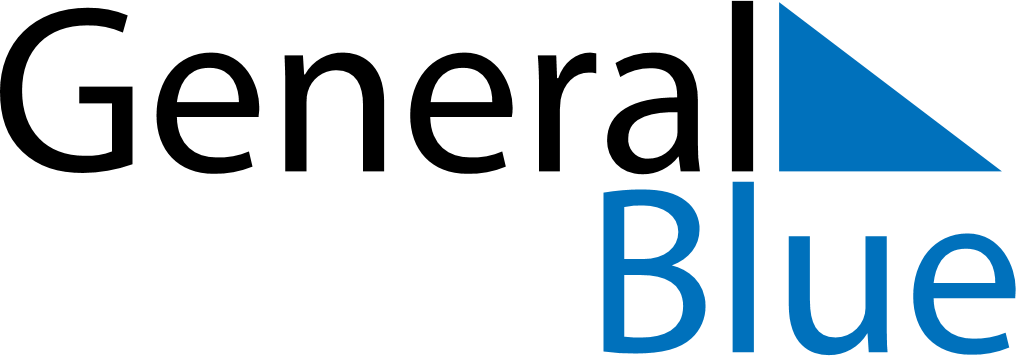 2025 - Q4United Arab Emirates2025 - Q4United Arab Emirates2025 - Q4United Arab Emirates2025 - Q4United Arab Emirates2025 - Q4United Arab Emirates2025 - Q4United Arab Emirates October 2025 October 2025 October 2025MondayTuesdayTuesdayWednesdayThursdayFridaySaturdaySunday123456778910111213141415161718192021212223242526272828293031 November 2025 November 2025 November 2025MondayTuesdayTuesdayWednesdayThursdayFridaySaturdaySunday1234456789101111121314151617181819202122232425252627282930 December 2025 December 2025 December 2025MondayTuesdayTuesdayWednesdayThursdayFridaySaturdaySunday1223456789910111213141516161718192021222323242526272829303031Dec 2: National Day